	ПРОЕКТПоложение
о Центре образовательной, спортивной и культурно-массовой работы1. Общие положения1.1. Центр образовательной, спортивной и культурно-массовой работы  (далее по тексту – Центр) является учебно-научным структурным подразделением ФГБОУ ВО РГАУ-МСХА имени К.А. Тимирязева (далее по тексту – Университет), с правом ведения приносящей доход деятельности. Центр создан приказом Ректора Университета №________от ______________________2017 года на основании решения Ученого совета Университета №________от ______________________2017 года. В соответствии с пунктом 1.8 Устава Центр вправе осуществлять приносящую доход деятельность лишь постольку, поскольку это служит достижению целей по осуществлению образовательного процесса по дисциплине «Физическая культура», формированию  физической культуры личности, подготовке к социально-профессиональной деятельности; сохранению и укреплению здоровья обучающихся и работающих, вовлечению студенческой молодежи, аспирантов, работников Университета и членов их семей в систематические занятия физической культурой и спортом, туризмом, художественной культурой во внеучебное время, ради которых он создан. 1.2. Центр непосредственно подчиняется профильному проректору в соответствии с приказом «О распределении полномочий между проректорами».1.3. Деятельность Центра регламентируется Конституцией Российской Федерации, Гражданским кодексом Российской Федерации,  Трудовым кодексом Российской Федерации, Федеральным законом от 29 декабря 2012 года № 273-ФЗ «Об образовании в Российской Федерации», Федеральным законом от 12.01.1996 № 7-ФЗ  «О некоммерческих организациях», иными нормативными правовыми актами Российской Федерации, регламентирующими деятельность образовательных организаций, Уставом Университета, решениями Ученого совета, приказами и распоряжениями Ректора, проректора Университета, иными локальными нормативными актами Университета и настоящим Положением. 1.4. Основными направлениями деятельности Центра являются: - осуществление образовательного процесса по дисциплине «Физическая культура» в соответствии с учебными планами по реализуемым в Университете образовательным программам;- охват внеурочной деятельности студенческой молодежи, аспирантов, работников Университета и членов их семей по привлечению к занятию спортом, туризмом, художественной культурой;- содействие в подготовке специалистов, готовых к высокопроизводительному труду и защите Родины, организации здорового образа жизни.2. Основные цели, задачи, функции Центра2.1. Основной целью Центра является осуществление образовательного процесса по дисциплине «Физическая культура», формирование  физической культуры личности, подготовка к социально-профессиональной деятельности; сохранение и укрепление здоровья обучающихся и работающих, вовлечение студенческой молодежи, аспирантов, работников Университета и членов их семей в систематические занятия физической культурой и спортом, туризмом, художественной культурой во внеучебное время..Основными задачи Центра являются:- разработка и реализация предложений по улучшению качества, организации и проведения занятий по дисциплине «Физическая культура»;- организация и проведение прикладных научных исследований и иных научно-технических работ по профилю Центра, работ по физической культуре и спорту;- охват внеурочной деятельности студенческой молодежи, аспирантов, работников Университета и членов их семей по привлечению к занятию спортом туризмом, художественной культурой;	- проведение занятий по различным видам спорта во внеучебное время;- вовлечение студенческой молодежи, аспирантов, работников Университета и членов их семей в систематические занятия физической культурой, спортом, туризмом художественной культурой во внеучебное время;- создание и поддержка молодежно-спортивных движений;- воспитание физических и морально-волевых качеств, укрепление здоровья и снижение заболеваемости, повышение профессиональной готовности и социальной активности среди студенческой молодежи, аспирантов, преподавателей, сотрудников Университета и членов их семей;- подготовка к сдаче комплексных норм ГТО сотрудниками Университета и молодежи;- создание условий для формирования и удовлетворения культурных запросов и духовных потребностей, развития инициативы и реализации творческого потенциала; - организация досуга, создание и развитие художественных коллективов Университета; - создание спортивных любительских объединений, клубов, секций и команд по видам спорта  среди обучающихся, преподавателей, сотрудников; - организация и проведение физкультурно-оздоровительных и спортивных услуг; туристских мероприятий; культурно-массовых праздников; театрально-зрелищных представлений, праздников, посвящений, смотров, фестивалей, творческих вечеров; -развитие современных форм реализации культурного досуга и здорового образа жизни;- агитация и пропаганда физической культуры, спорта и туризма, здорового образа жизни, организация содержательного досуга, привлечение широких масс спортсменов к массовым физкультурно-оздоровительным мероприятиям;-управление, эксплуатация и оснащение спортивных объектов, контроль их надлежащего использования.2.2. Основными функциями Центра являются:- организация и проведение учебных занятий (учебной работы) по дисциплине «Физическая культура»  в соответствии с требованиями федеральных государственных образовательных стандартов. - внедрение физической культуры и спорта в учебную и трудовую деятельность, быт и отдых обучающихся, аспирантов, преподавателей, сотрудников Университета;- создание необходимых организационно-методических условий для занятий различными формами и видами физической культуры и спорта, внедрение новых форм и методов физического воспитания, передового опыта и достижений науки;- организация и проведение учебно-тренировочного процесса в спортивных секциях, группах, сборных командах, его контроль в секциях спортивного клуба; - создание необходимых условий для роста спортивного мастерства обучающихся;-   формирование сборных команд по видам спорта Университета и обеспечение их участия в спортивных соревнованиях;- формирование и реализация календарных планов массовых физкультурно-спортивных мероприятий и привлечение обучающихся к участию в них; - разработка предложений по развитию физической культуры и спорта в  Университете;- совершенствование спортивного мастерства, формирование осознанной потребности в занятиях физическими упражнениями, приобщение к занятиям физкультурой и спортом;- воспитание физических и морально-волевых качеств, укрепление здоровья и снижение заболеваемости, повышение профессиональной готовности и социальной активности;- оказание физкультурно-оздоровительных, спортивных услуг, туристких мероприятий на возмездной основе по договорам с физическими и юридическими лицами с учетом интересов всех групп населения во внеучебное время (далее – платные физкультурно-оздоровительные услуги);-  развитие спортивной базы Университета за счет средств от приносящей доход деятельности;- ведение пропаганды, направленной на мотивацию и формирование навыков здорового образа жизни: отдыха и лечения, рационального питания, предупреждение и профилактика различных заболеваний, искоренение вредных привычек, наркозависимости и снижение на этой основе заболеваемости.- вовлечение студенческой молодежи, аспирантов, преподавателей, сотрудников университета и членов их семей в систематические занятия физической культурой, спортом и туризмом;- создание и развитие спортивных, художественных, любительских коллективов и объединений, клубов, секций, команд по видам спорта в  Университете;-  осуществляет  в период использования техническое обслуживание и поддержание в надлежащем состоянии спортивного и технического оборудования, инженерных коммуникаций объектов спорта;- организация обучения, повышения квалификации и использование в практической деятельности общественных физкультурных кадров: спортивных инструкторов, спортивных организаторов, судей, общественных тренеров;- организация деятельности художественных коллективов, студий любительского, художественного и технического творчества, курсов прикладных знаний и навыков, кружков, творческих лабораторий: культуры, журналистики, музыкального искусства, театрального творчества, хореографического творчества, изобразительного искусства, фотоискусства, киноискусства, компьютерной графики, техники речи; - организация проведения культурно-массовых мероприятий, театрально-зрелищных представлений, праздников, посвящений, смотров, фестивалей, выставок, творческих вечеров, карнавалов, народных гуляний, концертов, корпоративных мероприятий, благотворительных акций, спектаклей, демонстраций кинофильмов, видеопрограмм, протокольных мероприятий и иных аналогичных мероприятий; - организация проката спектаклей, концертов, встреч и других мероприятий, в том числе с участием профессиональных коллективов, исполнителей и авторов; - организация работы обучающих формирований (консультаций, лекториев, школ, курсов прикладных знаний и навыков);-  предоставление услуг по выездному культурному обслуживанию населения; - организация изготовления сценических костюмов, реквизита, бутафории, декораций для спектаклей, театрализованных представлений и других массовых мероприятий; - изготовление и прокат костюмов, декораций, реквизита, бутафории; - создание художественных программ, включающих проведение массовых праздников, театрализованных представлений, народных гуляний;-  в соответствии с действующим законодательством Российской Федерации своевременно разрабатывает сметы доходов и расходов на очередной календарный год;-  для обеспечения административно-хозяйственной деятельности на очередной финансовый год Центр (не позднее ноября текущего года) в установленном законом порядке и форме заявку на закупку в необходимых объемах и с начальной максимальной стоимостью планируемых к приобретению товаров, работ, услуг.3. ПраваЦентр вправе:3.1. Вносить предложения руководству Университета в части совершенствования спортивно-образовательной и культурно-массовой деятельности Университета.3.2.  Представлять руководству Университета предложения о внесении изменений в штатное расписание, приеме, увольнениях и перемещениях сотрудников Центра, их поощрении и наказании.3.3. Утверждать:- судейские коллегии для проведения соревнований в университете; составы сборных команд клуба; - результаты проведенных соревнований, спартакиад с участием сборных команд разного уровня.3.4. Вести переписку со сторонними организациями по вопросам, отнесенными к компетенции Центра.3.5. Участвовать в заседаниях ректората, Ученого совета и других коллегиальных органах в установленном в Университете порядке.4. Структура4.1. Структуру, численность и штатное расписание, изменения в структуру и штатное расписание Центра  утверждает Ректор Университета, исходя из конкретных условий и особенностей деятельности Университета в пределах имеющегося фонда оплаты труда работников. Центр является структурным подразделением, в состав которого входят:- Кафедра физической культуры;- Центр здорового образа жизни;- Дом культуры имени К.А. Тимирязева.4.2. Центр  возглавляет Руководитель, назначаемый и освобождаемый от должности  приказом Ректора в порядке, установленном трудовым законодательством Российской Федерации.  Кафедру возглавляет заведующий кафедрой. Должность заведующего кафедрой является выборной. Порядок выборов на указанную должность определяется Уставом Университета и положением о выборах заведующего кафедрой.На кафедре предусматриваются должности профессорско- преподавательского состава, учебно-вспомогательного, инженерно- технического персонала.Центр здорового образа жизни возглавляет руководитель, назначаемый и освобождаемый от должности  приказом Ректора в порядке, установленном трудовым законодательством Российской Федерации по представлению Руководителя Центра образовательной, спортивной и культурно-массовой работы.  Дом культуры имени К.А. Тимирязева возглавляет директор, назначаемый и освобождаемый от должности приказом Ректора Университета в установленном действующим законодательством Российской Федерации порядке по представлению Руководителя Центра образовательной, спортивной и культурно-массовой работы.  Другие работники Центра назначаются и освобождаются на должность в порядке, предусмотренном действующим законодательством Российской Федерации и локальными нормативными актами Университета по представлению Руководителя Центра образовательной, спортивной и культурно-массовой работы.4.3. Условия труда работников Центра определяются в соответствии с  действующим законодательством трудовыми договорами, заключаемыми с каждым работником, должностными инструкциями, а также Правилами внутреннего трудового распорядка Университета, Коллективным договором, Положением об оплате труда работников Университета, иными локальными нормативными актами Университета.4.4. Распределение обязанностей между работниками Центра осуществляет Руководитель Центра.4.5. Квалификационные требования, права, обязанности, степень ответственности работников Центра  устанавливаются должностными инструкциями. 5. Взаимодействия с другими структурными подразделениями5.1. Центр в соответствии со своими задачами и функциями, взаимодействует со всеми подразделениями Университета и коллегиальными органами управления Университетом, по поручению профильного проректора – со сторонними организациями по вопросам, касающимся реализации направлений его деятельности.5.2. Центр решает возложенные на него задачи во взаимодействии с руководством Университета, факультетами, кафедрами и другими подразделениями Университета, включенными в организационную структуру Университета.6. Имущество, финансирование	6.1. За Центром приказам ректора закрепляются спортивные объекты, включая спортивный комплекс, бассейн и спортивные сооружения (спортивные площадки, спортивные залы в общежитиях), актовые и хореографические залы, площадки Workout, зал бокса, лыжная база и пр., необходимые для осуществления деятельности  Центра и отвечающие установленным в соответствии с действующим законодательством Российской Федерации; 6.2. Имущество, используемое Центром, находится на праве оперативного управления Университета.	6.3. Сотрудники Центра обязаны принимать меры к сохранности и бережному использованию имущества в соответствии с его назначением.6.4. Финансовое обеспечение деятельности Центра осуществляется в соответствии с действующим законодательством Российской Федерации порядке.6.5. Центр имеет свой лицевой счет для учета доходов и расходов. Денежные средства, поступающие от приносящей доход деятельности, распределяются в соответствии с установленными локальными нормативными актами Университета.7. Ответственность7.1. Сотрудники Центра несут ответственность за ненадлежащее исполнение или неисполнение своих должностных обязанностей, предусмотренных должностными инструкциями, а также за причинение материального ущерба собственнику имущества в пределах, определённых действующим трудовым, административным, уголовным и гражданским законодательством Российской Федерации.7.2. Сотрудники обязаны соблюдать требования финансовой, трудовой дисциплины, правила техники безопасности и охраны труда, обеспечивать сохранность имущества от утраты, порчи либо от повреждения. При выявлении случаев недостач, хищений, порчи имущества – сообщать об этом руководству Университета и принимать меры по предотвращению неблагоприятных последствий и их устранению. 	7.3. Сотрудники обязаны сообщать руководству Центра и Университета обо всех случаях коррупционной направленности, строго соблюдать антикоррупционную политику Университета.8. Заключительные положения8.1. Центр реорганизуется, переименовывается, ликвидируется приказом Ректора Университета в соответствии с действующим законодательством Российской Федерации. 8.2. В случае реорганизации, ликвидации Центра сотрудникам гарантируется соблюдение их прав и законных интересов в соответствии с действующим законодательством Российской Федерации. 8.3. Изменения и дополнения в настоящее Положение вносятся в соответствии с действующим законодательством Российской Федерации.Лист согласования к Положениюо Центре образовательной,спортивной и культурно-массовой работеСогласовано:Проректор по учебно-методической и воспитательной работе	     С.В. ЗолотаревГлавный бухгалтер	Л.В. ВолодкинаНачальник Управления экономики и финансов  				        Р.В. КоноваловНачальник Управления кадров 					  К.А. НурбагандоваНачальник Правового управления	                 И.В. БлемРуководитель Центра здорового образа	       С.Н. ДеревянкоЗаведующий кафедрой физической культуры	   В.В. Чешихина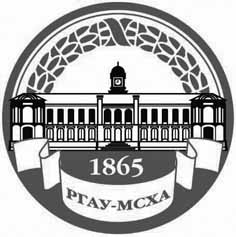 МИНИСТЕРСТВО СЕЛЬСКОГО ХОЗЯЙСТВА РОССИЙСКОЙ ФЕДЕРАЦИИФедеральное государственное Бюджетное образовательное учреждение высшего  образования«российский государственный аграрный университет –МСха имени К.А. Тимирязева»
 (ФГБОУ ВО ргау - МСХА имени К.А. Тимирязева)Рассмотрено на Ученом СоветеПротокол №________________от «     »_______________2017г.Утверждаю:И.о. Ректора ФГБОУ ВО РГАУ-МСХА имени К.А. Тимирязева_______________Г.Д. Золина«     »__________________2017г.Регистрационный№ ___